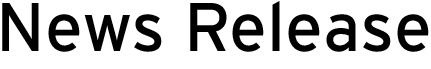 VALERO GOES ‘ON AIR’ TO PROMOTE TEXACO ART COMPETITION A four week long television campaign - scheduled to air on RTE, UTV, Channel 4, Sky, TG4 and other channels in the Republic and Northern Ireland – is being undertaken by Valero Energy (Ireland) Limited to promote this year’s Texaco Children’s Art Competition, now in its 64th year.Intended to alert parents, students and teachers to the closing date for entries, fixed for Wednesday, 28th February next, it will be illustrated with artworks by students from locations across Ireland as diverse as Bandon, Belfast, Carlow, Castlewellan, Cork, Galway, Randalstown, Limerick and Waterford.Available for viewing also on www.texacochildrensart.com, the campaign is described by Valero Energy Ireland Limited Director of Operations, James Twohig, as ‘one that gives appropriate national recognition to the talent of young artists in this country, in a way that will hopefully attract countless others to enter this year’.ENDSEditor’s Notes:The Texaco Children’s Art Competition celebrates its 64th anniversary this year. For further information about the Competition, contact Don Hall (mobile 087-2552699), Ashley Hall (mobile 086-3127774) or Maximilien McKenna (mobile 086-7848464) at Hall PR on 01-660 9377 (office) or email pr@hall.ie. For more information on Valero Energy (Ireland) Limited, contact Bronagh Carron on (+353) 01 6258208 or email bronagh.carron@valero.comValero Energy (Ireland) Limited, a subsidiary of Valero Energy Corporation, markets fuel in Ireland under the Texaco brand. There are close to 150 Texaco-branded service stations in Ireland and around 850 in the UK. Valero Energy (Ireland) Limited also provides aviation refueling services at Dublin and Shannon Airports, has an extensive commercial and industrial fuels business and holds an equity stake in one fuel storage facility in the Republic of Ireland. For more information, visit www.texaco.ieValero Energy Corporation, through its subsidiaries, is an international manufacturer and marketer of transportation fuels, other petrochemical products and power. Valero subsidiaries employ approximately 10,000 people, and assets include 15 petroleum refineries with a combined throughput capacity of approximately 3.1 million barrels per day, 11 ethanol plants with a combined production capacity of 1.3 billion gallons per year, a 50-megawatt wind farm, and renewable diesel production from a joint venture. Through subsidiaries, Valero owns the general partner of Valero Energy Partners LP (NYSE: VLP), a midstream master limited partnership. Approximately 7,500 outlets carry the Valero, Diamond Shamrock, Shamrock, and Beacon brands in the United States and the Caribbean; Ultramar in Canada; and Texaco in the United Kingdom and Ireland. Valero is a Fortune 500 company based in San Antonio, Texas. Please visit www.valero.com for more information.